Lampiran 1. Hasil Identifikasi Tumbuhan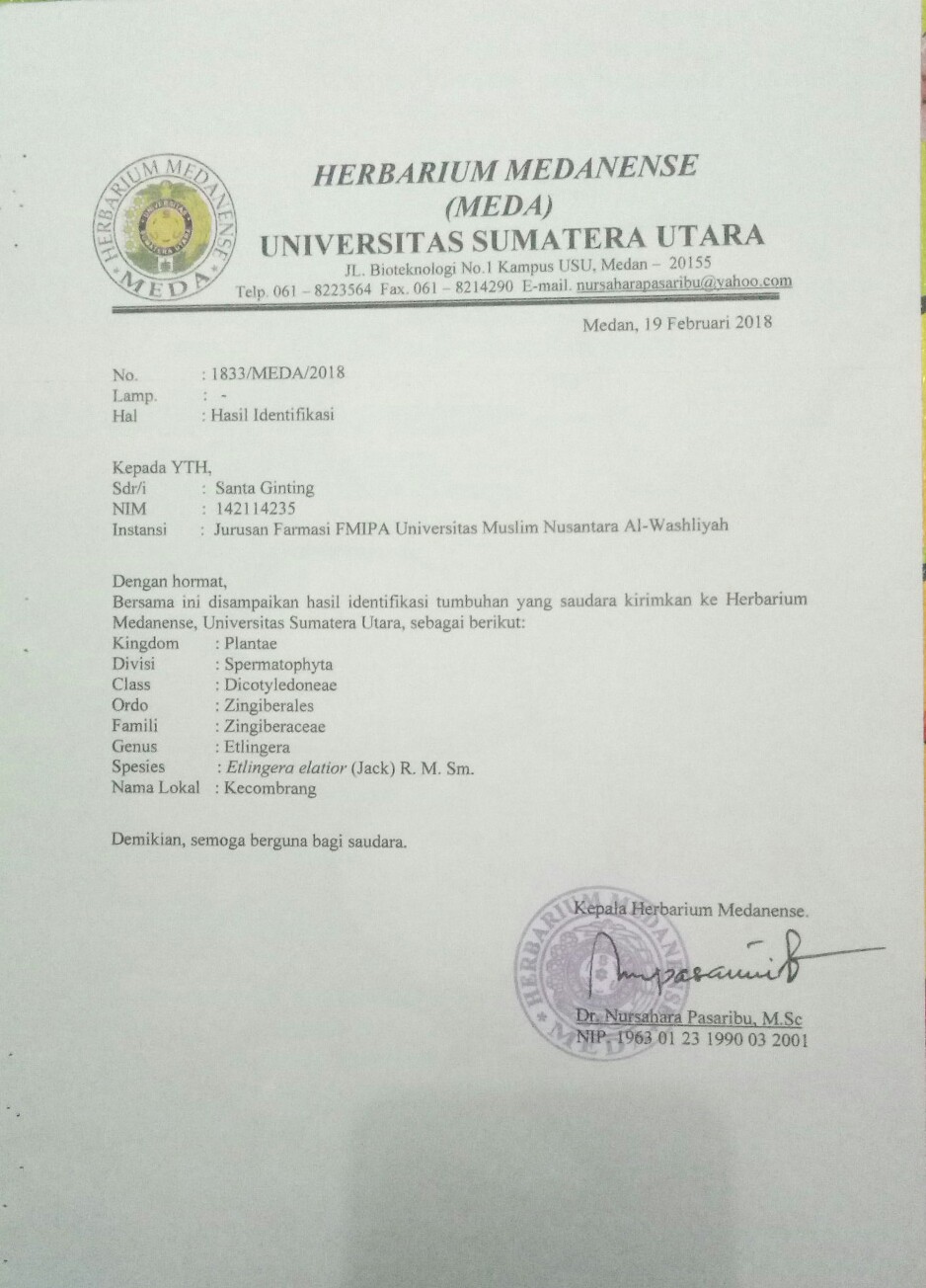 Lampiran 2. Bahan Uji
                                                     Kecombrang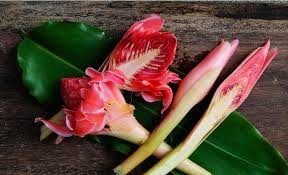 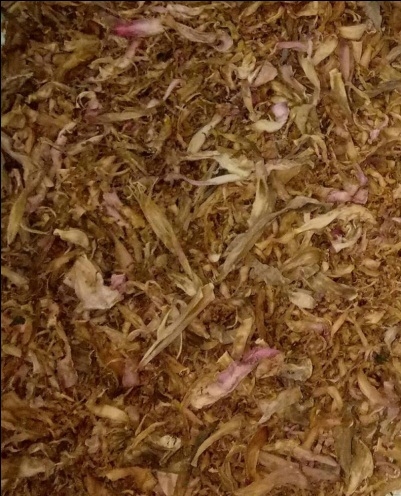 Kecombrang kering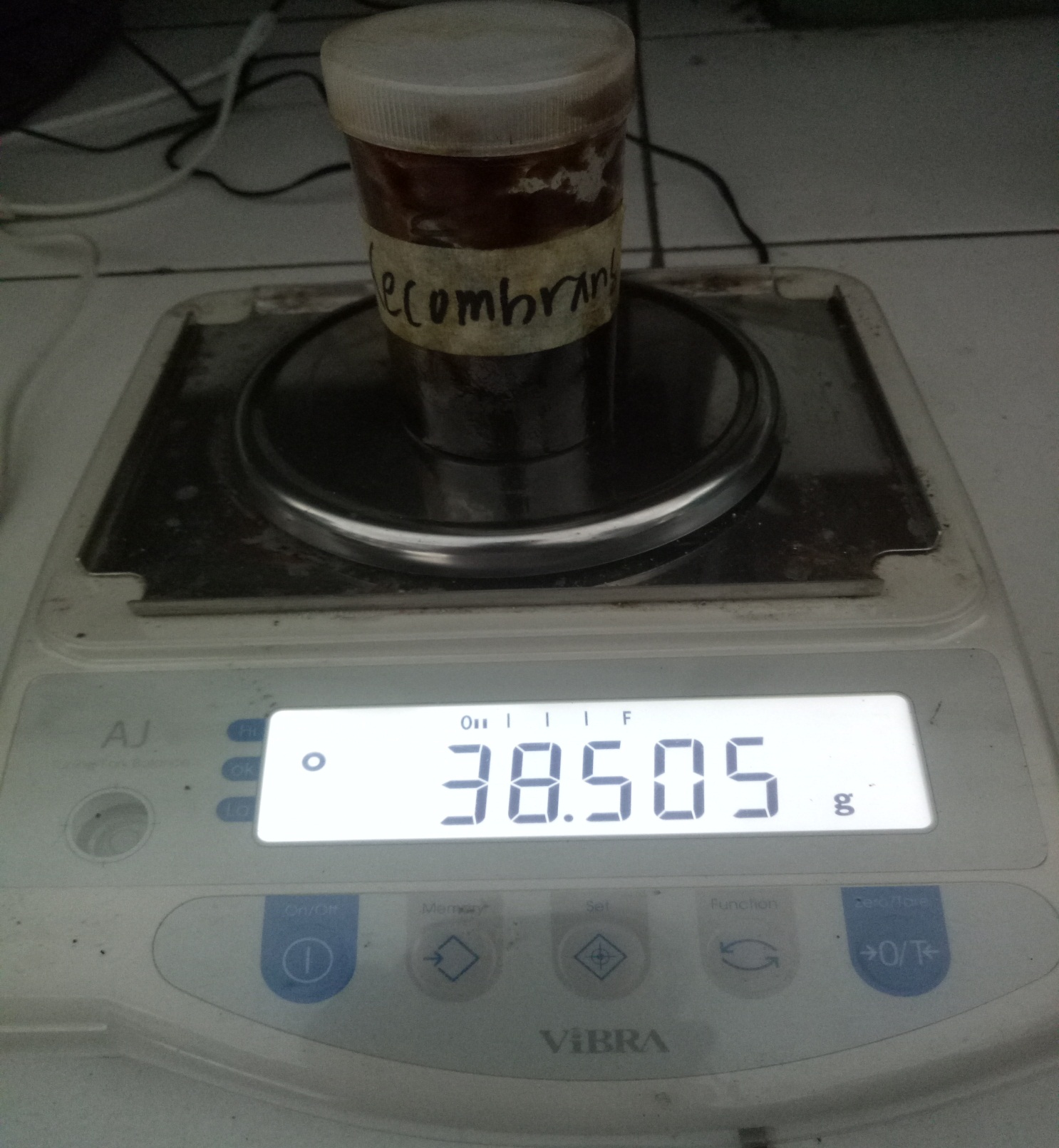 Ekstrak KecombrangLampiran 3. Perhitungan Persen PemulihanKenaikan Kadar Air (Moisture)Kondisi Akhir – Kondisi awalPersen Pemulihan =                                                      X 100%Kondisi awal Penurunan Pori  (pore)Kondisi Awal – Kondisi AkhirPersen Pemulihan =                                                      X 100%Kondisi awal Penurunan Noda  (spot)Kondisi Awal – Kondisi AkhirPersen Pemulihan =                                                      X 100%Kondisi awal Penurunan Keriput  (wrinkle)Kondisi Awal – Kondisi AkhirPersen Pemulihan =                                                      X 100%Kondisi awal Lampiran 4. Bagan alir pembuatan ekstrak kecombrangLampiran 5. Bagan alir pembuatan Sediaan Krim Body Scrub ekstrak  etanol kecombrangLampiran 6. Hasil Uji Stabilitas Sediaan Krim Body Scrub Ekstrak Etanol  Kecombrang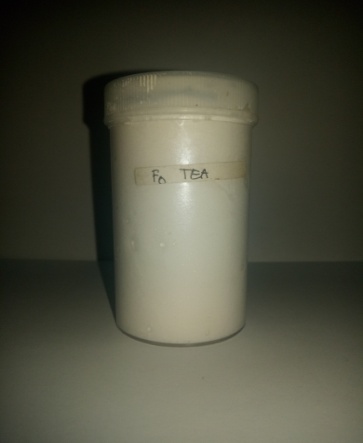 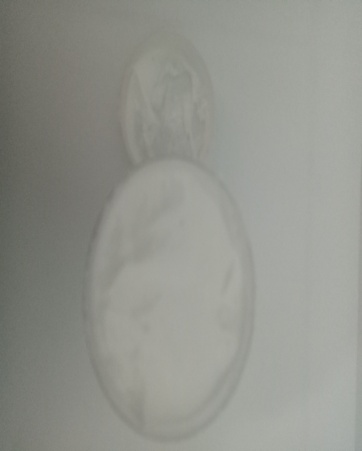 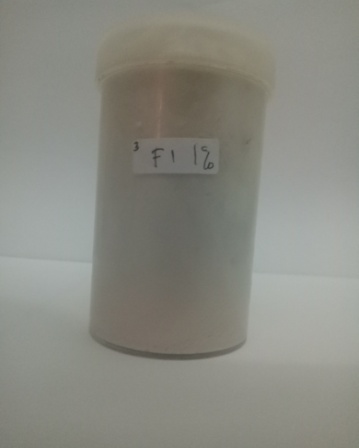 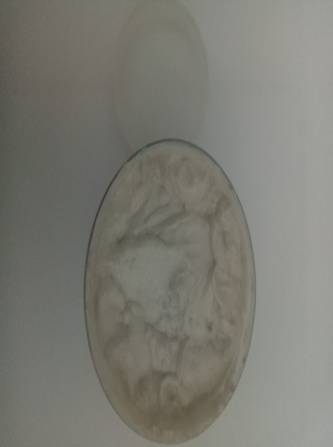 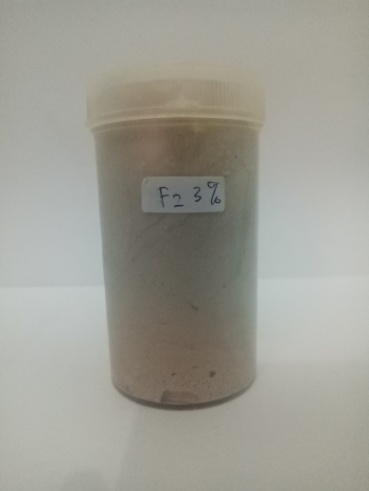 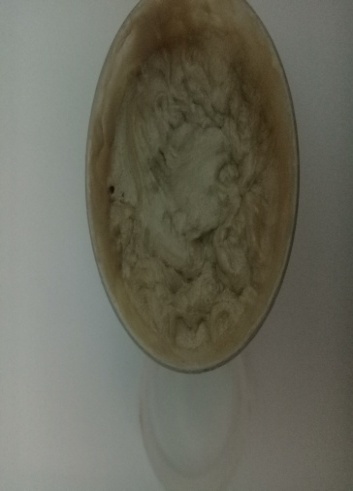 Lampiran 6.(Lanjutan) 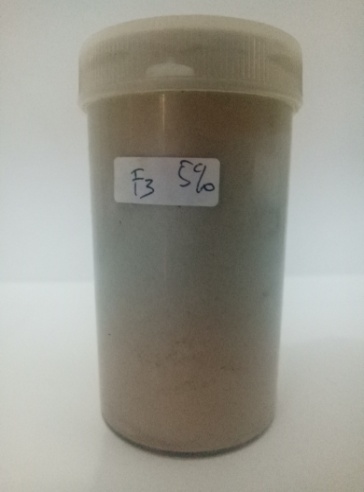 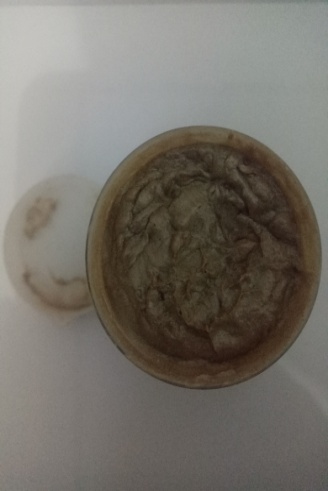 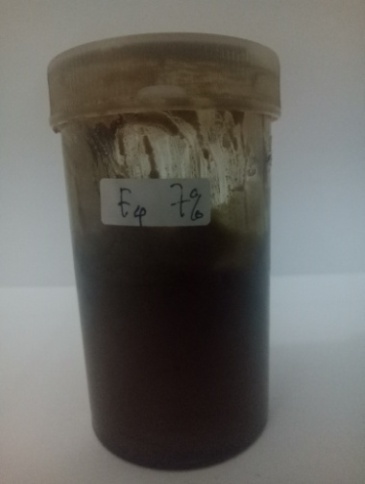 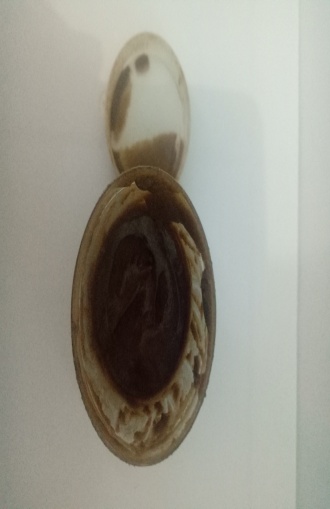 Lampiran 6. (lanjutan)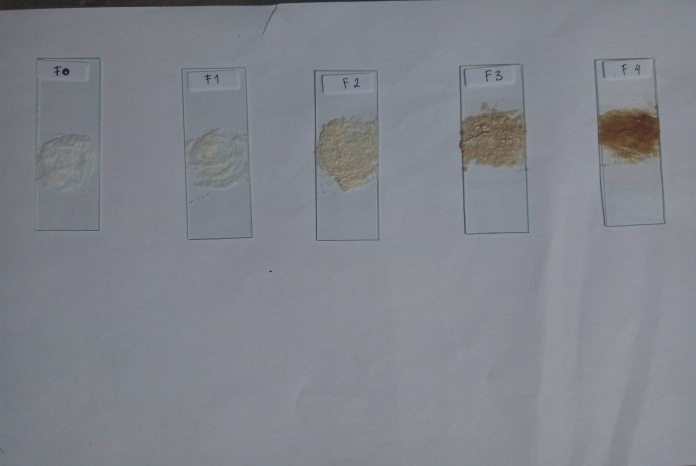 Keterangan:    EEK: Ekstrak Etanol KecombrangF0:Blanko (dasar krim)F1:Formula EEBK 1%F2:Formula EEBK 3%F3:Formula EEBK 5%F4:Formula EEBK 7%Lampiran 7. Hasil Uji Tipe Emulsi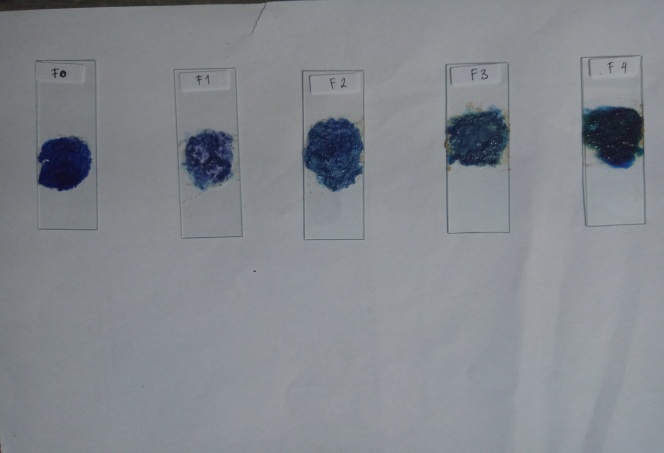 Keterangan:    EEK: Ekstrak Etanol KecombrangF0:Blanko (dasar krim)F1:Formula EEBK 1%F2:Formula EEBK 3%F3:Formula EEBK 5%F4:Formula EEBK 7%Lampiran 8. Hasil Uji pH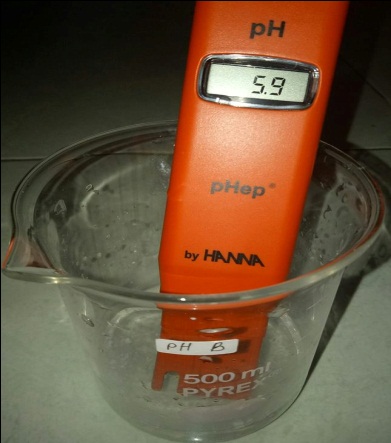 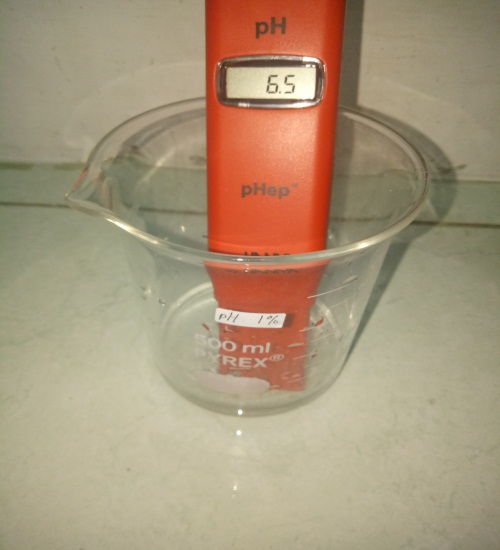 a.Uji pH Blanko			      b. Uji pH Konsentrasi 1%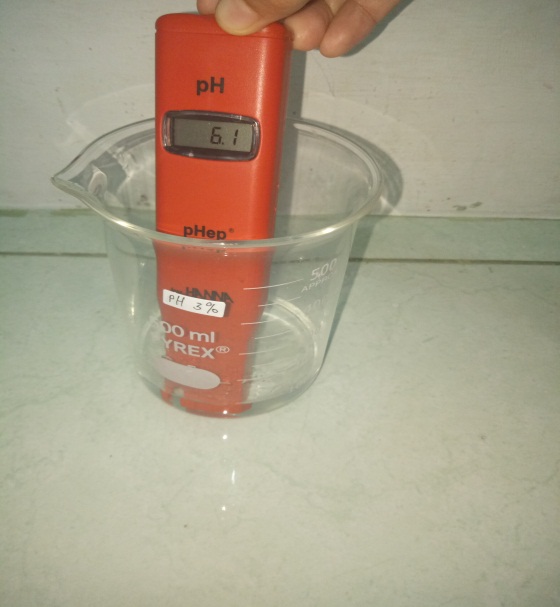 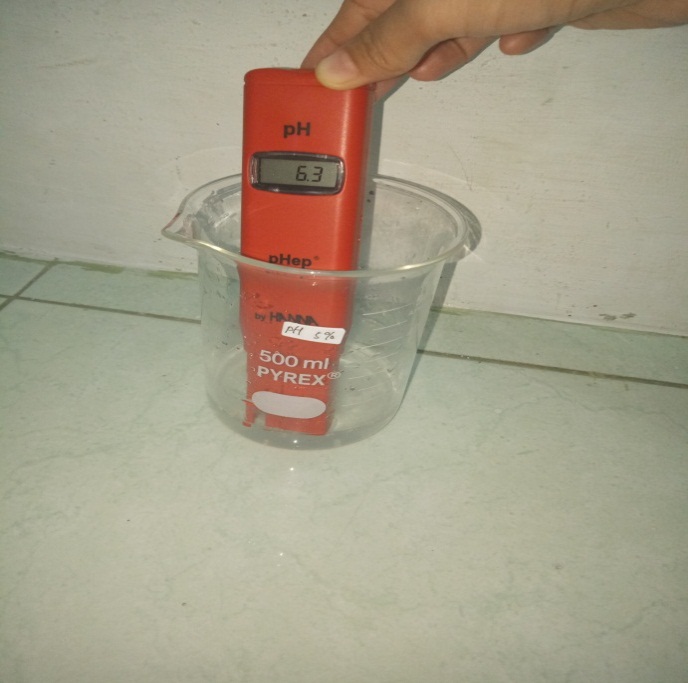 Uji pH Konsentrasi 3%		   d.  Uji pH Konsentrasi 5%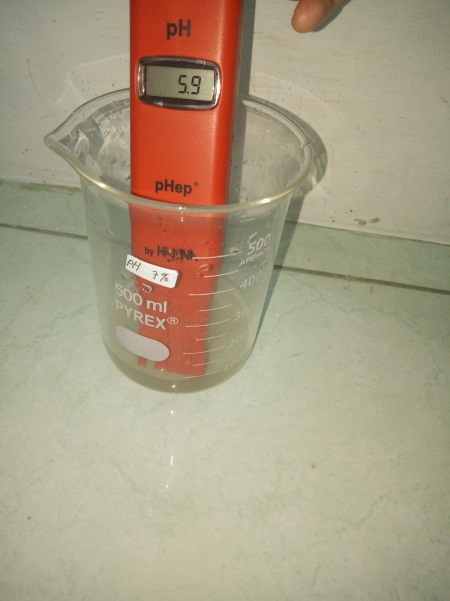                                    e.  Uji pH Konsentrasi 7%Lampiran 9. Hasil Uji Iritasi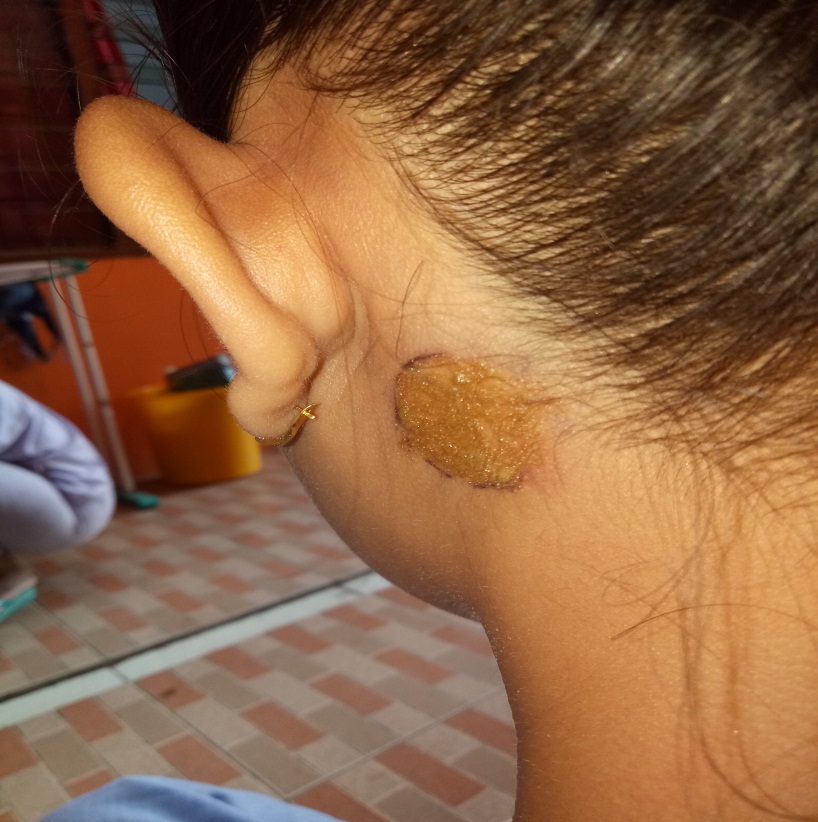 Pada Waktu Uji Iritasi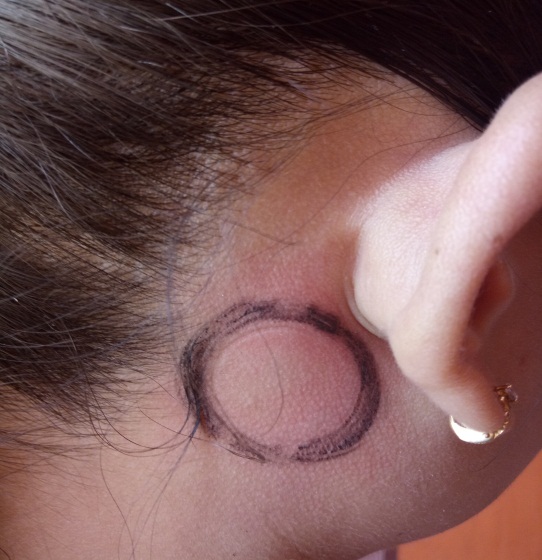 Sesudah Uji IritasiLampiran 10. Hasil Pengukuran Kadar Air (Moisture) dan Hasil Uji  Pori (Pore) Dengan Alat Skin Analyzer Aramo-SG Pada Kulit Punggung Tangan Sukarelawan.Hasil Pengukuran Kadar Air (Moisture)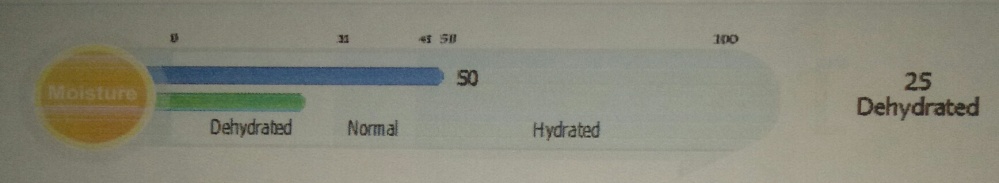 Sebelum Pemakaian Sediaan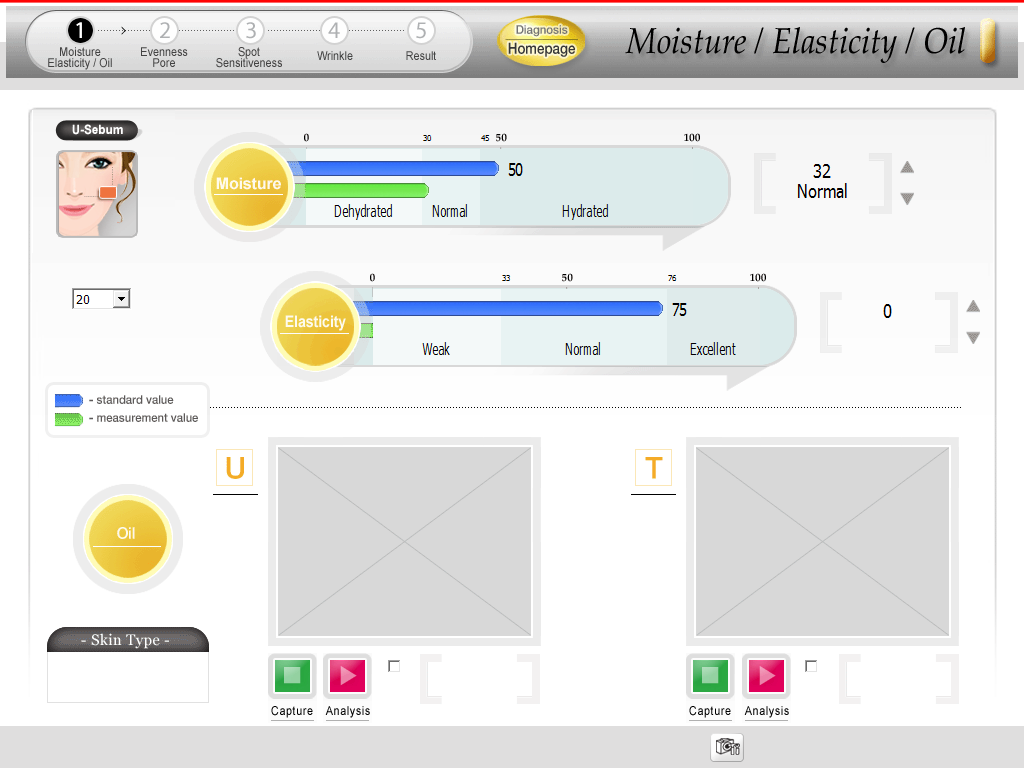 Setelah Pemakaian SediaanLampiran 10. (Lanjutan)Keterangan:Dehidrasi 0-29; Normal 30-40; Hidrasi 45-100; (Aramo, 2018).F1: Formula EEK 1%F2: Formula EEK 3%F3: Formula EEK 5%F4: Formula EEK 7%Lampiran 10. (Lanjutan)Hasil Uji Pori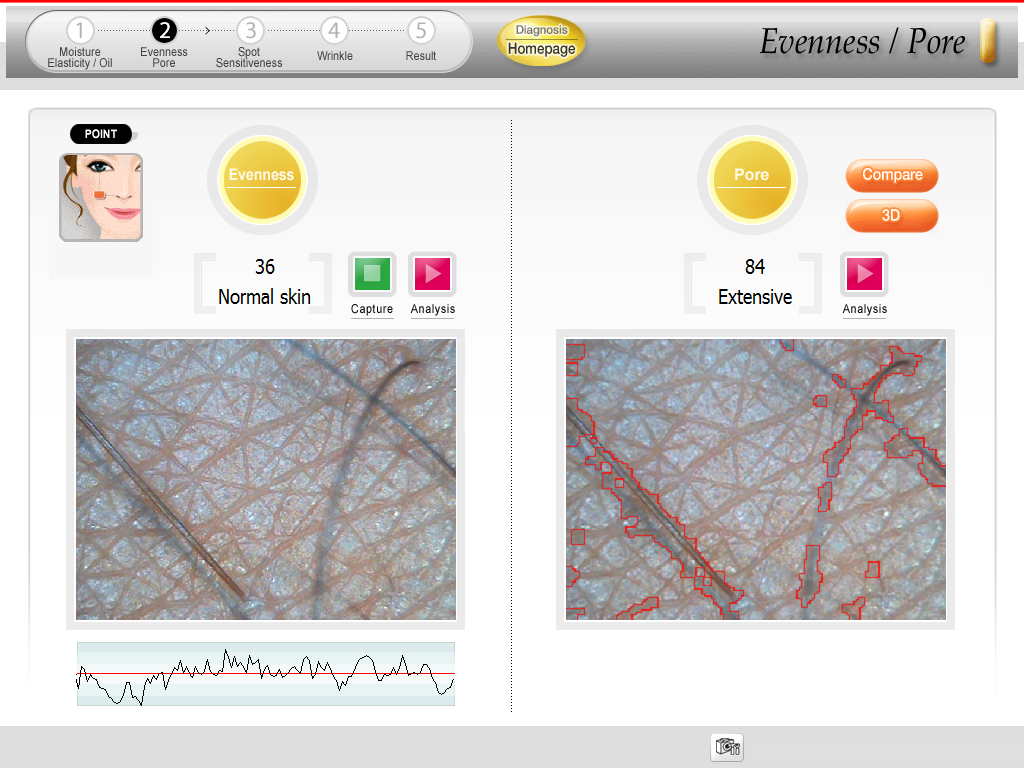 Sebelum Pemakaian Sediaan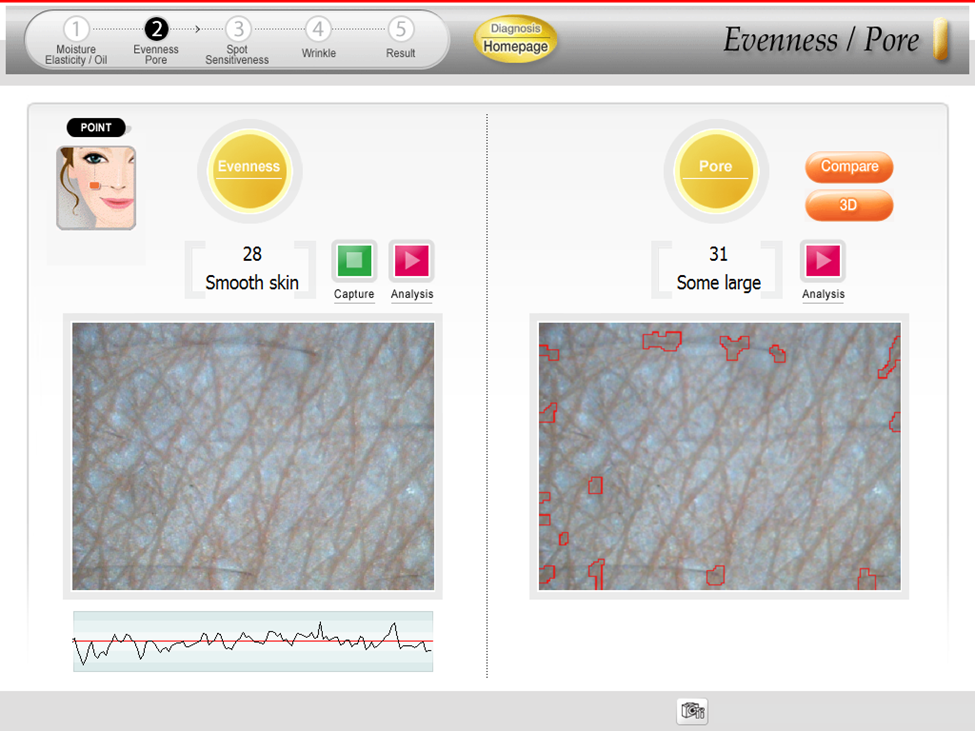 Setelah Pemakaian SediaanLampiran 10. (Lanjutan)Keterangan:Kecil 0-19, Beberapa besar 20-39, Sangat besar 40-100 (Aramo 2017)F0: BlankoF1: Formula EEK 1%F2: Formula EEK 3%F3: Formula EEK 5%F4: Formula EEK 7%Lampiran 10. (Lanjutan) Hasil Uji Keriput (Wrinkle)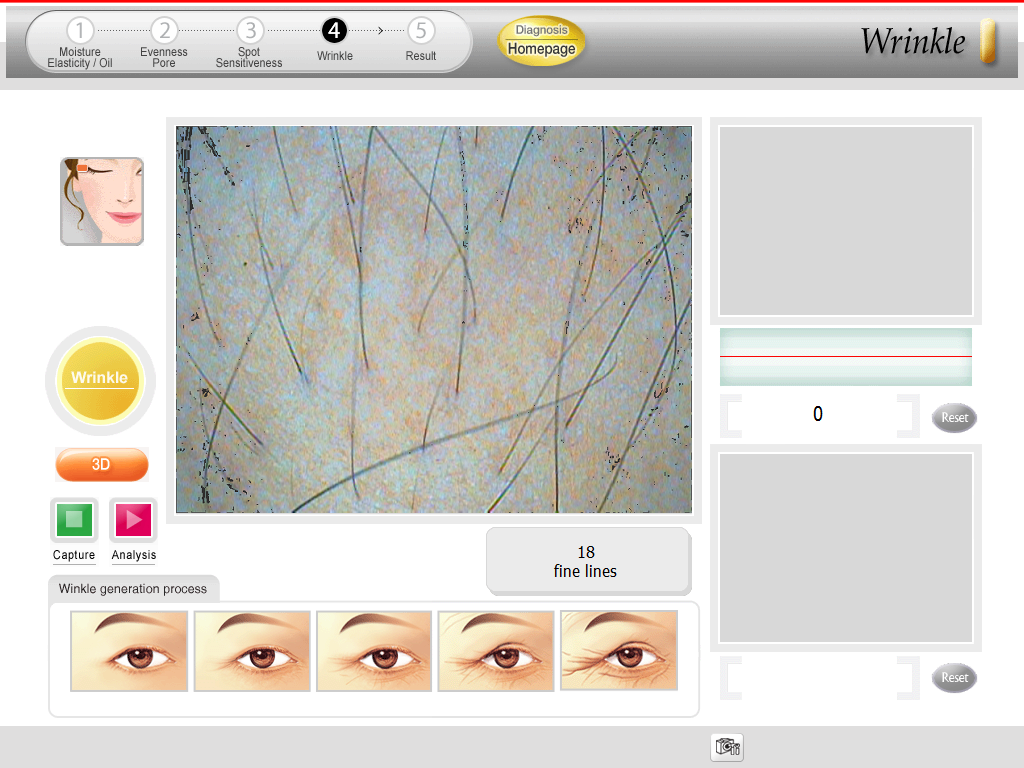 Sebelum Pemakaian Sediaan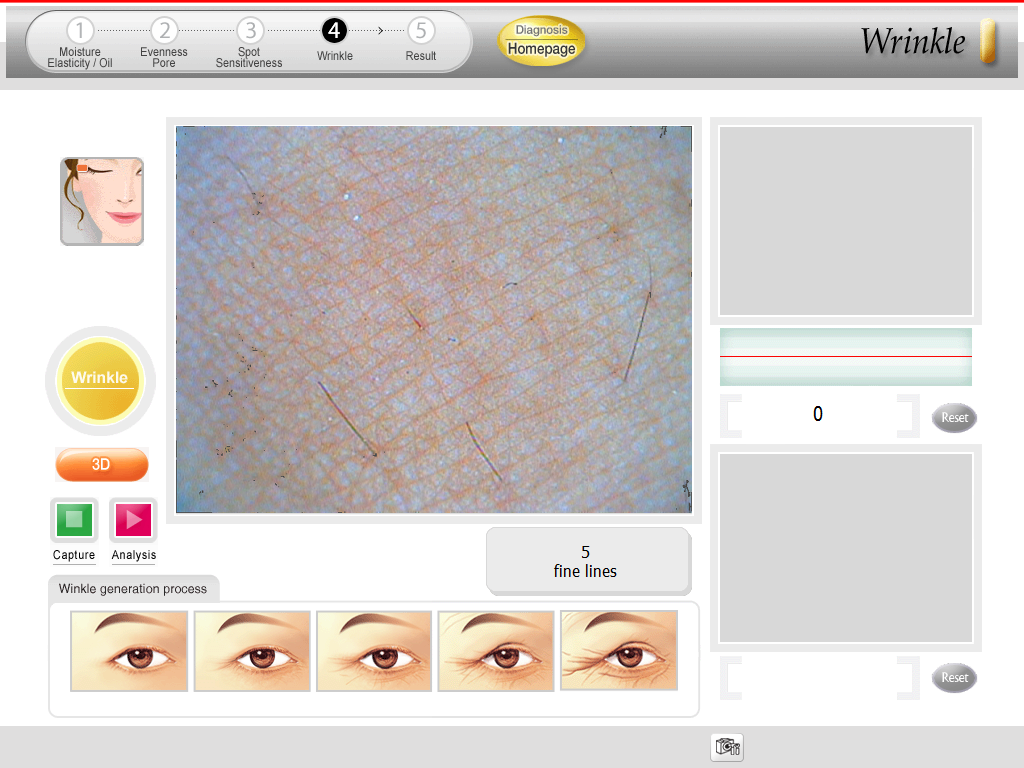 Setelah Pemakaian SediaanLampiran 10. (Lanjutan)Keterangan:Tidak berkeriput 0-19, berkeriput 20-52, berkeriput parah 53-100, (Aramo,2018)F0: BlankoF1: Formula EEK 1%F2: Formula EEK 3%F3: Formula EEK 5%F4: Formula EEK 7%Lampiran 10. (Lanjutan)Hasil Uji Noda (Spot)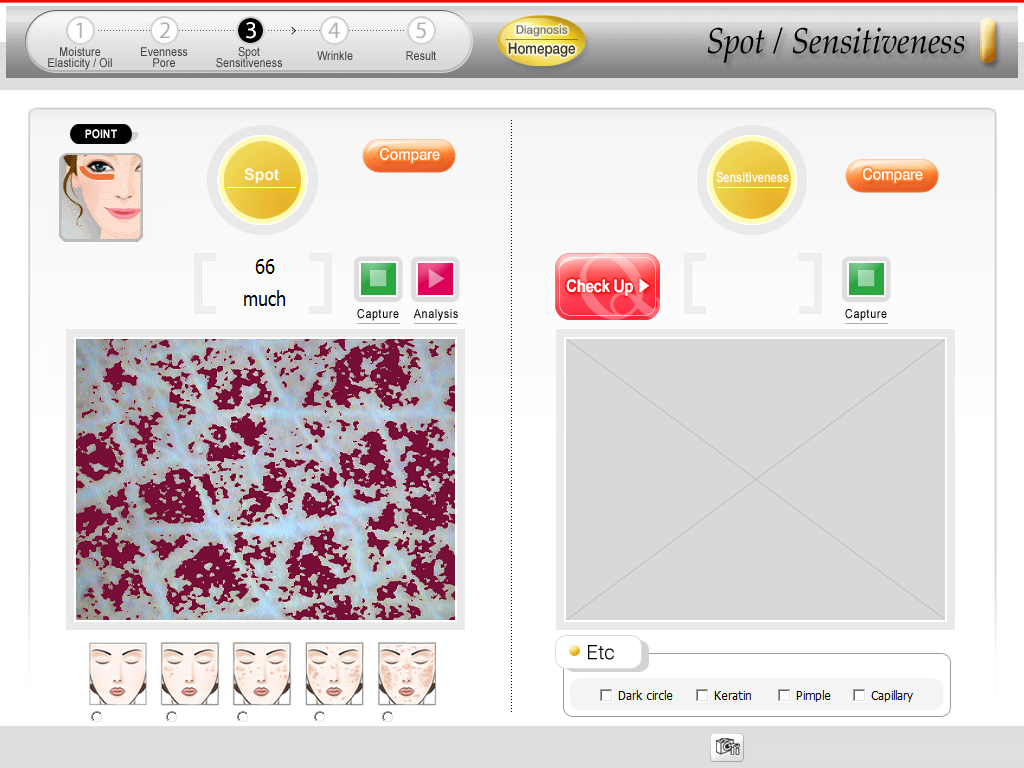 Sebelum Pemakaian Sediaan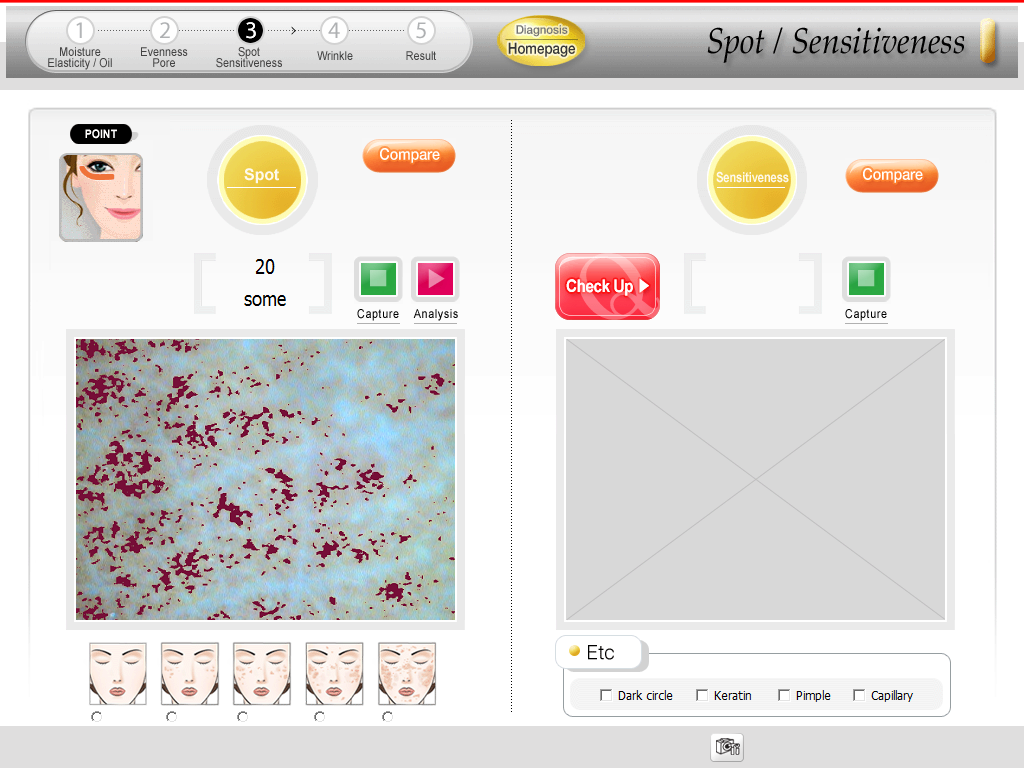 Setelah Pemakaian SediaanLampiran 10. (Lanjutan)KeteranganSedikit 0-19, beberapa noda 20-52, banyak noda 53-100, (Aramo,2018)F0: BlankoF1: Formula EEBK 1%F2: Formula EEBK 3%F3: Formula EEBK 5%F4: Formula EEBK 7%Lampiran 11..Hasil Uji Statistik Kadar Air (Moisture), Noda (Spot), Pori (Pore), Keriput (Wrinkle)Kruskal-Wallis TestFormulaSukarelawan% Kadar Air (Moisture)% Kadar Air (Moisture)% Kadar Air (Moisture)% Kadar Air (Moisture)% Kadar Air (Moisture)Persen Pemulihan (%)FormulaSukarelawanPemakaian (Minggu)Pemakaian (Minggu)Pemakaian (Minggu)Pemakaian (Minggu)Pemakaian (Minggu)Persen Pemulihan (%)FormulaSukarelawanAwal1234Persen Pemulihan (%)F0125252526264F0225262625278F0325262626264Rata-RataRata-Rata2525,625,625,626,35,2F1 (1%)431313233336,5F1 (1%)531323232336,5F1 (1%)631323232336,5Rata-RataRata-Rata3131,73232,3336,5F2 (3%)7313233343512,9F2 (3%)8313334353512,9F2 (3%)9303234343516,7Rata-RataRata-Rata30,732,333,734,33514F3 (5%)10323437383921,9F3 (5%)11333536384021,2F3 (5%)12333636393918,1Rata-RataRata-Rata32,73536,338,33920F4 (7%)13333637394124,2F4 (7%)14333738404227,7F4 (7%)15343638414326,4Rata-RataRata-Rata33,336,337,6404226,1FormulaSukarelawanPori (Pore)Pori (Pore)Pori (Pore)Pori (Pore)Pori (Pore)Persen Pemulihan (%)FormulaSukarelawanPemakaian (Minggu)Pemakaian (Minggu)Pemakaian (Minggu)Pemakaian (Minggu)Pemakaian (Minggu)Persen Pemulihan (%)FormulaSukarelawanAwal1234Persen Pemulihan (%)F0137373736362,7F0237373636362,7F0337373736370Rata-RataRata-Rata373736,73636,31,9F1 (1%)4373734343213,5F1 (1%)5413735333514,6F1 (1%)638393633358Rata-RataRata-Rata38,737,33533,33412,1F2 (3%)7383836363410,5F2 (3%)8403638363415F2 (3%)9363634343113,9Rata-RataRata-Rata3836,73635,33313F3 (5%)10373735353213,5F3 (5%)11403739373415F3 (5%)12414137373417Rata-RataRata-Rata39,138,33736,333,315,3F4 (7%)13403634322537F4 (7%)14403632282637F4 (7%)15443834282640,9Rata-RataRata-Rata41,336,733,33025,338,3FormulaSukarelawanKeriput (Wrinkle)Keriput (Wrinkle)Keriput (Wrinkle)Keriput (Wrinkle)Keriput (Wrinkle)Persen Pemulihan (%)FormulaSukarelawanPemakaian (Minggu)Pemakaian (Minggu)Pemakaian (Minggu)Pemakaian (Minggu)Pemakaian (Minggu)Persen Pemulihan (%)FormulaSukarelawanAwal1234Persen Pemulihan (%)F01161615151412,5F02161615141412,5F0316161615156,3Rata-RataRata-Rata161615,314,714,410F1 (1%)4171716161511,8F1 (1%)516161615156,2F1 (1%)6171616151417,6Rata-RataRata-Rata16,716,31615,314,712F2 (3%)7181817171611,1F2 (3%)818181817175,6F2 (3%)918181717175,6Rata-RataRata-Rata181817,31716,717,2F3 (5%)10151414131313F3 (5%)11151413131220F3 (5%)12151313131126,7Rata-RataRata-Rata1513,713,312,71220F4 (7%)13131312121115,4F4 (7%)14131211111023F4 (7%)1513121110930,8Rata-RataRata-Rata1312,311,3111023,1FormulaSukarelawanNoda (Spot)Noda (Spot)Noda (Spot)Noda (Spot)Noda (Spot)Persen Pemulihan (%)FormulaSukarelawanPemakaian (Minggu)Pemakaian (Minggu)Pemakaian (Minggu)Pemakaian (Minggu)Pemakaian (Minggu)Persen Pemulihan (%)FormulaSukarelawanAwal1234Persen Pemulihan (%)F0158575655555,1F0255555454541,8F0356565555543,6Rata-RataRata-Rata56,3565554,754,33,6F1 (1%)456565554535,4F1 (1%)555555453525,4F1 (1%)654545352507,4Rata-RataRata-Rata5555545351,76F2 (3%)7514947454315,7F2 (3%)8504837464412F2 (3%)9494645444018,4Rata-RataRata-Rata5047,746,34542,315,4F3 (5%)10424039373516,7F3 (5%)11403836343220F3 (5%)12383735333021Rata-RataRata-Rata4038,336,734,732,719,2F4 (7%)13353332302042,9F4 (7%)14322824222037,5F4 (7%)15302825232033Rata-RataRata-Rata31,729,727252037Test Statisticsa,bTest Statisticsa,bTest Statisticsa,bTest Statisticsa,bTest Statisticsa,bKadar_airPorikeriputnodaChi-Square4.80913.5501.4284.044Df4444Asymp. Sig..307.009.839.400Test Statisticsa,bTest Statisticsa,bTest Statisticsa,bTest Statisticsa,bTest Statisticsa,bKadar_airPorikeriputnodaChi-Square55.36940.97353.64549.015Df4444Asymp. Sig..000.000.000.000Test StatisticsaTest StatisticsaTest StatisticsaTest StatisticsaTest StatisticsaKadar_airporikeriputnodaMann-Whitney U68.50077.500103.00096.500Wilcoxon W188.500197.500223.000216.500Z-1.903-1.454-.468-.664Asymp. Sig. (2-tailed).057.146.640.506Exact Sig. [2*(1-tailed Sig.)].067b.148b.713b.512b